                                 МИНИСТЕРСТВО ЗДРАВООХРАНЕНИЯ РОСТОВСКОЙ ОБЛАСТИ              ГБУ РО «МЕДИЦИНСКИЙ ИНФОРМАЦИОННО-АНАЛИТИЧЕСКИЙ ЦЕНТР»ОКАЗАНИЕ ВЫСОКОТЕХНОЛОГИЧНОЙ МЕДИЦИНСКОЙ ПОМОЩИ          Законодательные акты:  Постановление Правительства Российской Федерации № 1273 от 28.11.2014г. «О Программе государственных гарантий бесплатного оказания гражданам медицинской помощи на 2015 год и на плановый период 2016-2017гг.» Приказ Министерства Здравоохранения Российской Федерации от 10.12. 2013 г. № 930н     «О перечне видов высокотехнологичной медицинской помощи».Виды  высокотехнологичной медицинской помощи, включенные  в базовую программу обязательного медицинского страхования (ОМС), финансовое обеспечение которых осуществляется за счет субвенции из бюджета Федерального фонда обязательного медицинского страхования бюджетам территориальных фондов ОМС(эндопротезирование тазобедренных суставов, замена хрусталика и др.).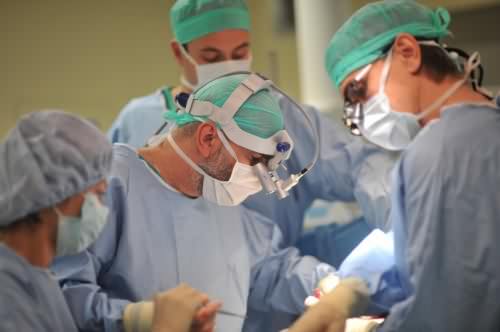 Основанием для рассмотрения вопроса является заявление гражданина (его законного представителя, доверенного лица) для направления на лечение.Для направления на лечение необходимо обратиться к лечащему врачу в поликлинику по месту жительства.Пакет документов включает:1.  Письменное заявление пациента (его законного представителя, доверенного лица), содержащее следующие сведения о пациенте:    -   согласие на обработку персональных данных гражданина (пациента);    -   копию паспорта гражданина Российской Федерации;    -   копию полиса обязательного медицинского страхования         (при     наличии);            -   копию свидетельства обязательного пенсионного         страхования         пациента  (при наличии).Следующие документы:-  направление на госпитализацию для оказания ВМП;-  выписка из медицинской документации пациента за подписью руководителя медицинской организации по месту лечения и наблюдения пациента, содержащая результаты лабораторных, инструментальных и других видов исследований, подтверждающих  установленный диагноз.Виды высокотехнологичной медицинской помощи, не включенные в базовую программу обязательного медицинского страхования (ОМС), финансовое обеспечение которых осуществляется за счет средств, предоставляемых федеральному бюджету из бюджета Федерального фонда ОМС в виде иных межбюджетных трансфертов в соответствии с Федеральным законом о бюджете Федерального фонда обязательного медицинского страхования на очередной финансовый год и на плановый период (эндопротезирование  коленных суставов и др.).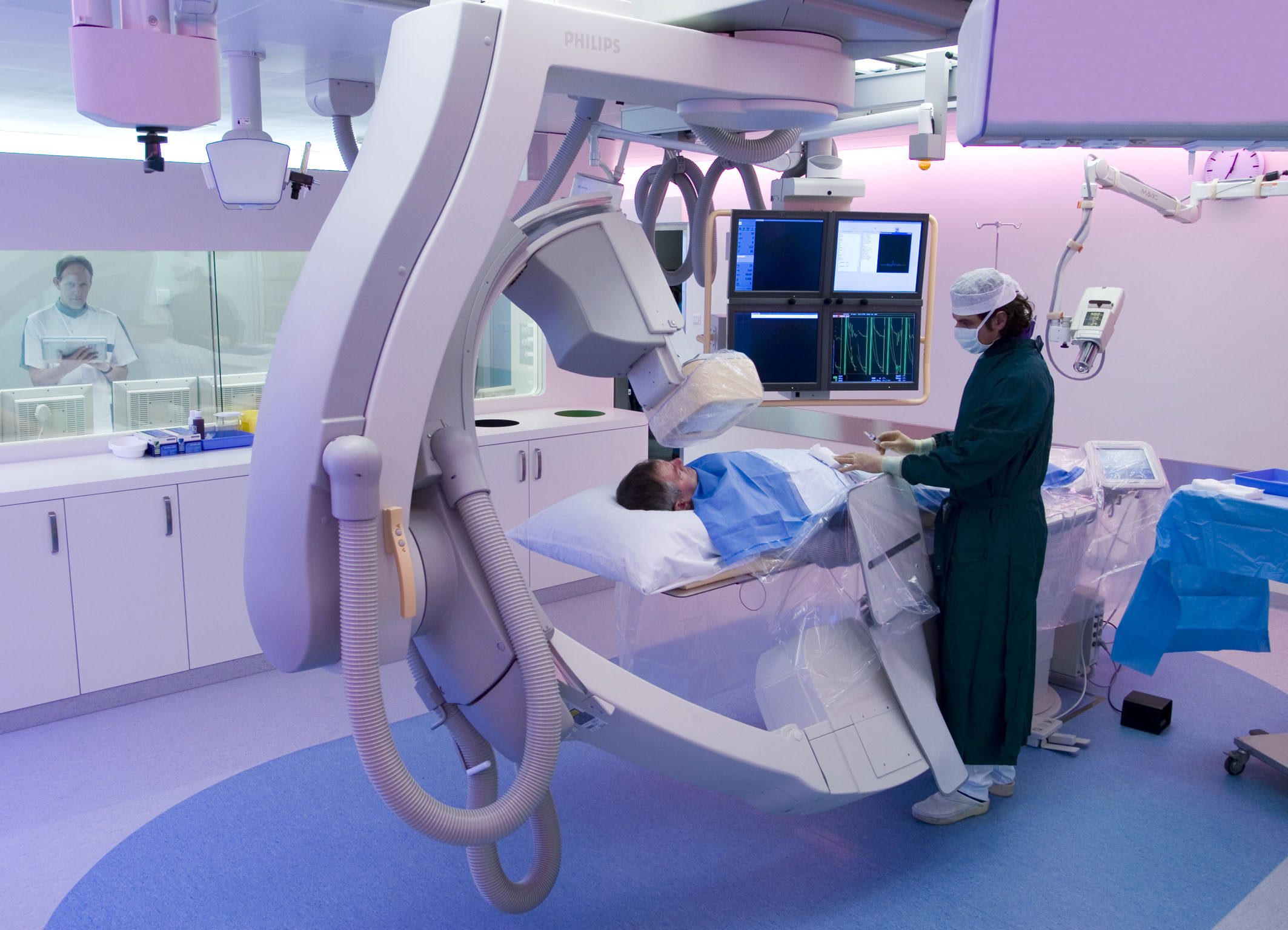 Основанием для рассмотрения вопроса является заявление гражданина (его законного представителя, доверенного лица) для направления на лечение по квоте.Для направления на лечение необходимо обратиться в Министерство здравоохранения Ростовской области.Пакет документов включает:   1. Письменное заявление пациента (его законного представителя, доверенного лица), содержащее следующие сведения о пациенте:- согласие на обработку персональных данных гражданина (пациента);- копию паспорта гражданина Российской Федерации;- копию полиса обязательного медицинского страхования   (при     наличии);        - копию свидетельства обязательного пенсионного страхования     пациента     (при наличии).2.   Следующие документы: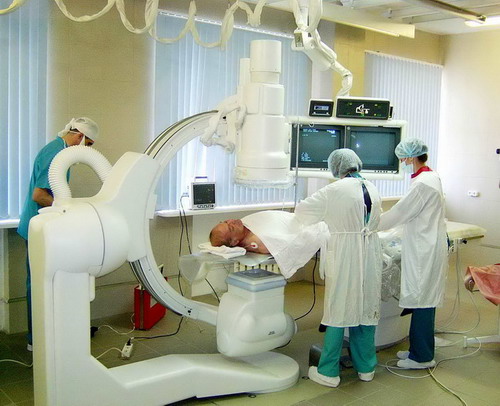 - направление на госпитализацию для оказания ВМП;-  выписка из медицинской документации пациента за подписью руководителя медицинской организации по месту лечения и наблюдения пациента, содержащая результаты лабораторных, инструментальных и других видов исследований, подтверждающих  установленный диагноз.                              ( ТИТУЛЬНЫЙ    ЛИСТ)ВМП                                                               ВМПВысокотехнологичная   Медицинская   ПомощьДОСТУПНА                           БЕСПЛАТНА                                                                                СВОЕВРЕМЕННА                                 ВМП                                                           ВМП                                                                                                     ВМПМинистерство   здравоохранения  Ростовской области                                                                  ГБУ РО «Медицинский информационно-аналитический центр»                               г.Ростов-на-Дону                                       2015г.